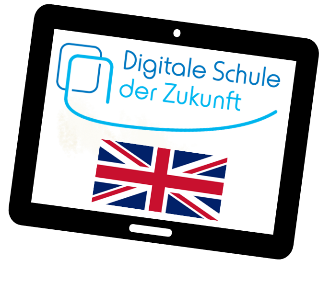 name:					class:			date: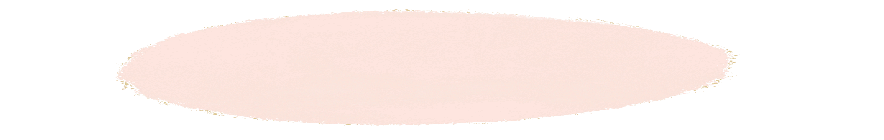 Our “tenses group”: 	__________________________________________Our group leader: 		_________________________________________Our experts: formation: 		_________________________________________	explanation:		_________________________________________signal words: 		_________________________________________illustration: 		_________________________________________	game:			_________________________________________verb:				 _________________________________________item: 				_________________________________________figurines:			_________________________________________				_________________________________________